 В 2022 году День медика – 19 июня.         Накануне дня медицинских работников, в учреждении состоялось торжественное поздравление сотрудников учреждения. Торжественное мероприятие началось с поздравления главного врача Вашечко Валерия Витальевича.          Лучшие работники районного центра по праву получили свои награды.          Почетной грамотой главного управления по здравоохранению Гомельского областного исполнительного комитета и областного комитета Гомельской областной организации Белорусского профсоюза работников здравоохранения награждена медицинский дезинфектор Шутова Тамара Ивановна.         Почетной грамотой государственного учреждения «Гомельский областной центр гигиены, эпидемиологии и общественного здоровья» награждена медицинский дезинфектор Феськова Людмила Владимировна.         Почетной грамотой государственного учреждения «Ветковский районный центр гигиены и эпидемиологии» награждена инструктор-дезинфектор Шаповалова Наталья Валерьевна.          В торжественной обстановке Валерий Витальевич вручил Свидетельство о занесении на Доску Почета санитарно-эпидемиологической службы Гомельской области врача-эпидемиолога (зав.отделом) Бондаренко Ольгу Александровну.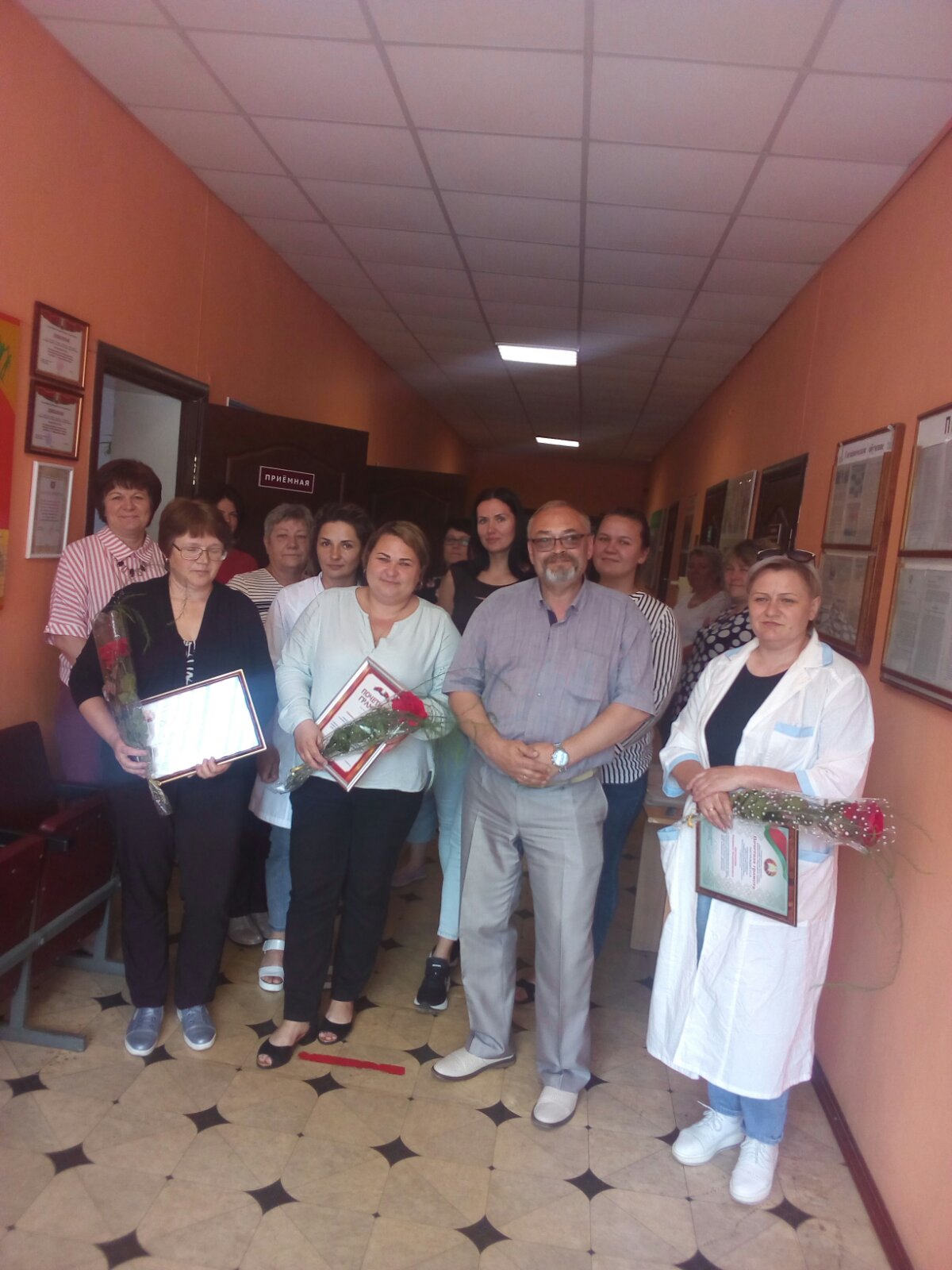 